Please provide your best estimate of your 2013 Papaya crop in the table below.Survey Results: To receive the complete results of this survey on the release date, go to http://www.nass.usda.gov/resultsMONTHLY PAPAYA PRICE INQUIRYOMB No. 0535-0039  Approval Expires: 6/30/2013Project Code: xxx   QID: xxxxxx   SMetaKey: xxxxOMB No. 0535-0039  Approval Expires: 6/30/2013Project Code: xxx   QID: xxxxxx   SMetaKey: xxxxOMB No. 0535-0039  Approval Expires: 6/30/2013Project Code: xxx   QID: xxxxxx   SMetaKey: xxxxOMB No. 0535-0039  Approval Expires: 6/30/2013Project Code: xxx   QID: xxxxxx   SMetaKey: xxxx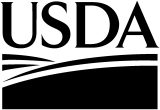 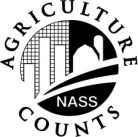 NATIONALAGRICULTURALSTATISTICSSERVICEU.S. Department of AgricultureNOC Division9700 Page Avenue, Suite 400St. Louis, MO 63132-1547Phone: 1-888-424-7828	    FAX:  314-595-9990nass@nass.usda.govU.S. Department of AgricultureNOC Division9700 Page Avenue, Suite 400St. Louis, MO 63132-1547Phone: 1-888-424-7828	    FAX:  314-595-9990nass@nass.usda.govU.S. Department of AgricultureNOC Division9700 Page Avenue, Suite 400St. Louis, MO 63132-1547Phone: 1-888-424-7828	    FAX:  314-595-9990nass@nass.usda.govPlease make corrections to name, address and ZIP Code, if necessary.Information requested in this survey is used to prepare estimates of selected agricultural commodities.  Under Title 7 of the U.S. Code and CIPSEA (Public Law 107-347), facts about your operation are kept confidential and used only for statistical purposes in combination with similar reports from other producers.   Response is voluntary.According to the Paperwork Reduction Act of 1995, an agency may not conduct or sponsor, and a person is not required to respond to, a collection of information unless it displays a valid OMB control number. The valid OMB control number for this information collection is 0535-0039.  The time required to complete this information collection is estimated to average 15 minutes per response, including the time for reviewing instructions, searching existing data sources, gathering and maintaining the data needed, and completing and reviewing the collection of information.Please make corrections to name, address and ZIP Code, if necessary.Information requested in this survey is used to prepare estimates of selected agricultural commodities.  Under Title 7 of the U.S. Code and CIPSEA (Public Law 107-347), facts about your operation are kept confidential and used only for statistical purposes in combination with similar reports from other producers.   Response is voluntary.According to the Paperwork Reduction Act of 1995, an agency may not conduct or sponsor, and a person is not required to respond to, a collection of information unless it displays a valid OMB control number. The valid OMB control number for this information collection is 0535-0039.  The time required to complete this information collection is estimated to average 15 minutes per response, including the time for reviewing instructions, searching existing data sources, gathering and maintaining the data needed, and completing and reviewing the collection of information.Please make corrections to name, address and ZIP Code, if necessary.Information requested in this survey is used to prepare estimates of selected agricultural commodities.  Under Title 7 of the U.S. Code and CIPSEA (Public Law 107-347), facts about your operation are kept confidential and used only for statistical purposes in combination with similar reports from other producers.   Response is voluntary.According to the Paperwork Reduction Act of 1995, an agency may not conduct or sponsor, and a person is not required to respond to, a collection of information unless it displays a valid OMB control number. The valid OMB control number for this information collection is 0535-0039.  The time required to complete this information collection is estimated to average 15 minutes per response, including the time for reviewing instructions, searching existing data sources, gathering and maintaining the data needed, and completing and reviewing the collection of information.Please make corrections to name, address and ZIP Code, if necessary.Information requested in this survey is used to prepare estimates of selected agricultural commodities.  Under Title 7 of the U.S. Code and CIPSEA (Public Law 107-347), facts about your operation are kept confidential and used only for statistical purposes in combination with similar reports from other producers.   Response is voluntary.According to the Paperwork Reduction Act of 1995, an agency may not conduct or sponsor, and a person is not required to respond to, a collection of information unless it displays a valid OMB control number. The valid OMB control number for this information collection is 0535-0039.  The time required to complete this information collection is estimated to average 15 minutes per response, including the time for reviewing instructions, searching existing data sources, gathering and maintaining the data needed, and completing and reviewing the collection of information.Please make corrections to name, address and ZIP Code, if necessary.Information requested in this survey is used to prepare estimates of selected agricultural commodities.  Under Title 7 of the U.S. Code and CIPSEA (Public Law 107-347), facts about your operation are kept confidential and used only for statistical purposes in combination with similar reports from other producers.   Response is voluntary.According to the Paperwork Reduction Act of 1995, an agency may not conduct or sponsor, and a person is not required to respond to, a collection of information unless it displays a valid OMB control number. The valid OMB control number for this information collection is 0535-0039.  The time required to complete this information collection is estimated to average 15 minutes per response, including the time for reviewing instructions, searching existing data sources, gathering and maintaining the data needed, and completing and reviewing the collection of information.Please make corrections to name, address and ZIP Code, if necessary.Information requested in this survey is used to prepare estimates of selected agricultural commodities.  Under Title 7 of the U.S. Code and CIPSEA (Public Law 107-347), facts about your operation are kept confidential and used only for statistical purposes in combination with similar reports from other producers.   Response is voluntary.According to the Paperwork Reduction Act of 1995, an agency may not conduct or sponsor, and a person is not required to respond to, a collection of information unless it displays a valid OMB control number. The valid OMB control number for this information collection is 0535-0039.  The time required to complete this information collection is estimated to average 15 minutes per response, including the time for reviewing instructions, searching existing data sources, gathering and maintaining the data needed, and completing and reviewing the collection of information.Please make corrections to name, address and ZIP Code, if necessary.Information requested in this survey is used to prepare estimates of selected agricultural commodities.  Under Title 7 of the U.S. Code and CIPSEA (Public Law 107-347), facts about your operation are kept confidential and used only for statistical purposes in combination with similar reports from other producers.   Response is voluntary.According to the Paperwork Reduction Act of 1995, an agency may not conduct or sponsor, and a person is not required to respond to, a collection of information unless it displays a valid OMB control number. The valid OMB control number for this information collection is 0535-0039.  The time required to complete this information collection is estimated to average 15 minutes per response, including the time for reviewing instructions, searching existing data sources, gathering and maintaining the data needed, and completing and reviewing the collection of information.OFFICE USEOFFICE USEOFFICE USEOFFICE USEOFFICE USEOFFICE USEOFFICE USEOFFICE USEEdited 9910ResponseResponseRespondentRespondentModeModeEnum.EvalEdited 99101-Comp2-R3-Inac4-Office Hold5-R - Est6-Inac - Est7-Off Hold - Est99011-OP/Mgr2-Sp3-Acct/Bkpr4-Partner9-Other99021-Mail2-Tel3-Face-to-Face5-Web6-Email7-Fax19-Other9903098100Punched1-Comp2-R3-Inac4-Office Hold5-R - Est6-Inac - Est7-Off Hold - Est99011-OP/Mgr2-Sp3-Acct/Bkpr4-Partner9-Other99021-Mail2-Tel3-Face-to-Face5-Web6-Email7-Fax19-Other9903098100VerifiedWould you rather have a brief summary mailed to you at a later date? Yes = 1     No = 3099Respondent Name: 9911Phone:    9910       MM        DD        YYDate:   OFFICE USE ONLYOFFICE USE ONLYOFFICE USE ONLYOFFICE USE ONLYOFFICE USE ONLYOFFICE USE ONLYOFFICE USE ONLYOFFICE USE ONLYOFFICE USE ONLYOFFICE USE ONLYOFFICE USE ONLYOFFICE USE ONLYOFFICE USE ONLYOFFICE USE ONLYOFFICE USE ONLYOFFICE USE ONLYResponseResponseRespondentRespondentModeModeEnum.Eval.Change785Change785Office Use for POIDOffice Use for POIDOffice Use for POIDOffice Use for POIDOffice Use for POIDOffice Use for POID1-Comp2-R3-Inac4-Office Hold5-R – Est6-Inac – Est7-Off Hold – Est8-Known Zero99011-Op/Mgr2-Sp3-Acct/Bkpr4-Partner9-Oth99021-Mail2-Tel3-Face-to-Face4-CATI5-Web6-E-mail7-Fax8-CAPI19-Other9903098100785785 789      __  __  __  -  __  __  __  -  __  __  __ 789      __  __  __  -  __  __  __  -  __  __  __ 789      __  __  __  -  __  __  __  -  __  __  __ 789      __  __  __  -  __  __  __  -  __  __  __ 789      __  __  __  -  __  __  __  -  __  __  __ 789      __  __  __  -  __  __  __  -  __  __  __1-Comp2-R3-Inac4-Office Hold5-R – Est6-Inac – Est7-Off Hold – Est8-Known Zero99011-Op/Mgr2-Sp3-Acct/Bkpr4-Partner9-Oth99021-Mail2-Tel3-Face-to-Face4-CATI5-Web6-E-mail7-Fax8-CAPI19-Other99030981007857851-Comp2-R3-Inac4-Office Hold5-R – Est6-Inac – Est7-Off Hold – Est8-Known Zero99011-Op/Mgr2-Sp3-Acct/Bkpr4-Partner9-Oth99021-Mail2-Tel3-Face-to-Face4-CATI5-Web6-E-mail7-Fax8-CAPI19-Other9903098R. Unit785785Optional UseOptional UseOptional UseOptional UseOptional UseOptional Use1-Comp2-R3-Inac4-Office Hold5-R – Est6-Inac – Est7-Off Hold – Est8-Known Zero99011-Op/Mgr2-Sp3-Acct/Bkpr4-Partner9-Oth99021-Mail2-Tel3-Face-to-Face4-CATI5-Web6-E-mail7-Fax8-CAPI19-Other9903098921785785407408408990699169916S/E NameS/E NameS/E NameS/E NameS/E NameS/E Name